ASSUMPTION OF THE VIRGIN MARY UKRAINIAN ORTHODOX CHURCHECUMENICAL PATRIARCHATE OF CONSTANTINOPLE AND NEW ROME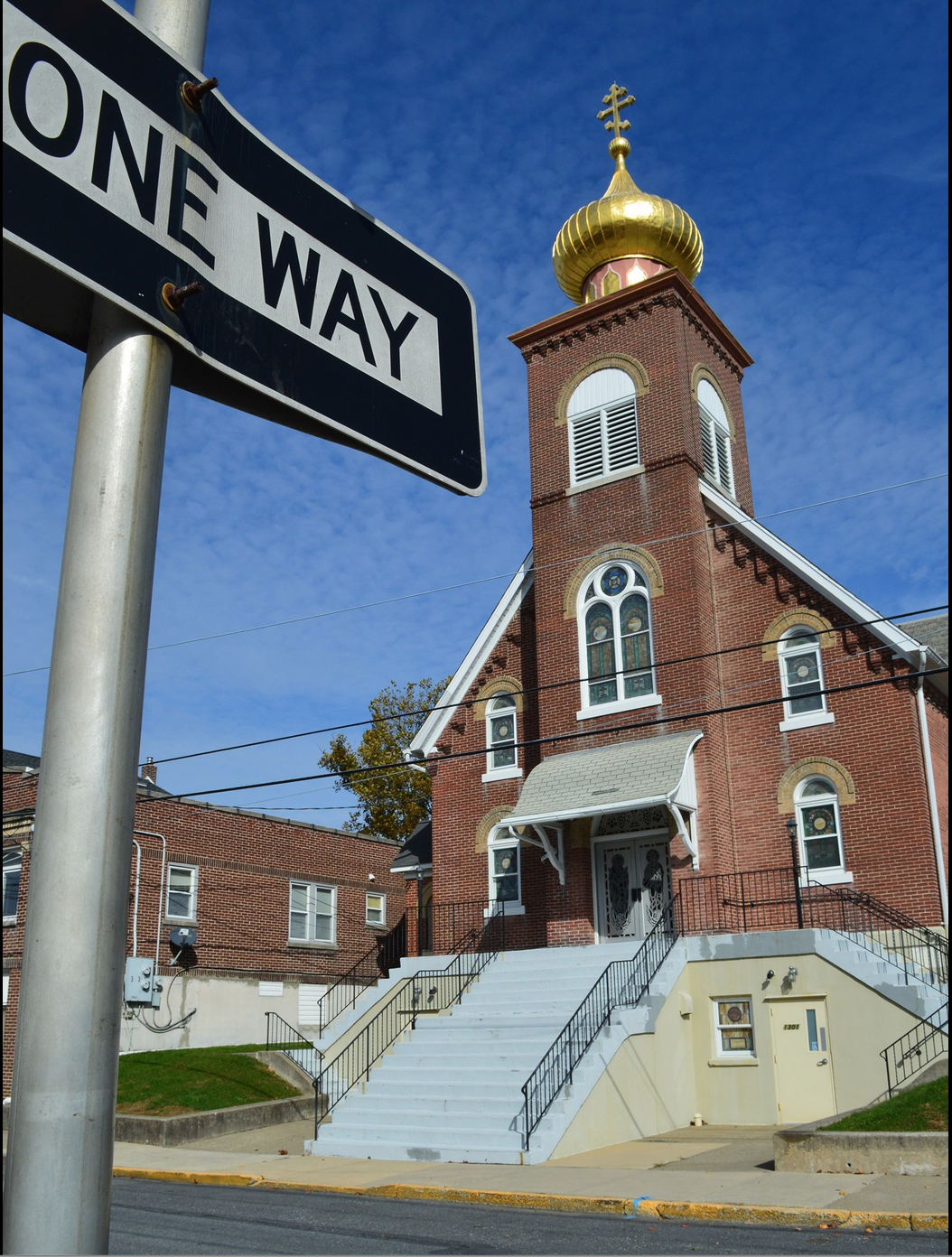 1301 Newport Avenue, Northampton, Pennsylvania 18067Rev. Fr. Oleg Kravchenko, RectorProtodeacon Mikhail Sawarynski, AttachedWebsites:	holyassumption.org and ukrainianorthodoxchurchusa.orgFacebook:	Assumption of the Virgin Mary Ukrainian Orthodox ChurchYouTube:	AVM UOC ChurchContacts:	Fr. Oleg Kravchenko - (484) 834-7261; olegkravchenko2212@gmail.comProtodeacon Mikhail – (H) (610) 262-3876); pravoslavni@rcn.comOffice – (610) 262-2882; avmuoc@gmail.comWebmaster, John Hnatow – john.hnatow@gmail.comLet’s pray for peace in Ukraine				         Молімось за мир в УкраїніTune in to our news, announcements, and online Facebook Livestream Liturgies HERE!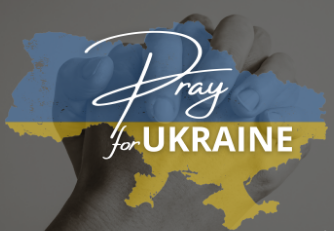 Sun. 05 Mar.	(20 Feb.) FIRST SUNDAY of the GREAT FAST. TRIUMPH of ORTHODOXY. TONE 5 LEO, Bishop of Catania, Sicily (780), Hieromartyr SADOC of Persia & 128 martyrs (342). AGATHO, Pope of Rome (682). Ven. Prince Yaroslav the Wise (1054). AGATHO, Wonderworker of the Kyiv Caves (14th C.) Epistle: Hebrews 11:24-26, 32-12:2		Gospel: John 1: 43-51                04:00 PM	Triumph of Orthodoxy Vespers at St. Nicholas OCA, Bethlehem. Lenten meal and fellowship at St. Chrysostom Academy.Liturgical Meneion & Scripture Readings Great LentMon. 06 Mar. St. George, bishop of Amastris on the Black Sea (805).Is. 4:2–5:7	Gen. 3:21–4:7	Prov. 3:34–4:22Tue. 07 Mar.	St. Athanasius the Confessor of Constantinople (826).	Is. 5:7-16	Gen. 4:8-15	Prov. 5:1-1506:30 PM 	Moleben for Ukraine (Holy Protection, Allentown).Wed. 08 Mar. St. Alexander, founder of the order of the Unsleeping Ones (430).	 Is. 5:16-25	Gen. 4:16-26	Prov. 5:15–6:3 ;Thu. 09 Mar.	All of the venerable fathers, lit up with great deeds. First (4th c.) and Second (452) Findings of the Precious Head of St. John the Baptist. Is. 6:1-12	Gen. 5:1-24	Prov. 6:3-20Fri. 10 Mar.	St. Tarasius, archbishop of Constantinople (806).	Is. 7:1-14	Gen. 5:32–6:8	Prov. 6:20–7:16:00 PM	Liturgy Of The Presanctified Gifts.Sat. 11 Mar. 	Memorial Saturday. St. Porphyrius, bishop of Gaza (420). Martyr Sebastian.Heb. 3:12-16	Mk. 1:35-4409:00 AM	Panakhyda – Service for deceased (please write the names and give to priest)05:00 PM	Great Vespers.Sun. 12 Mar.	09:00 AM   Divine Liturgy of St. Basil the Great04:00 PM	Pan-Orthodox Vespers at St. Paul’s Antiochian, Emmaus.PROPERS FOR THE LITURGY OF ST. JOHN CHYRSOSTOM Tropar of the Resurrection, Tone 5. Let us, the faithful, praise and worship the Word,         co-eternal with the Father and the Spirit, born for our salvation of the Virgin. In His Good Will He was lifted up on the Cross in the flesh to suffer death and to raise the dead, by His glorious Resurrection.Tropar of the Triodion, Tone 2. We venerate Your undefiled icon, O Good One, asking You to forgive our transgressions, O Christ God. In Your good will it pleased You to ascend the Cross in the flesh to deliver from enslavement to the enemy those whom You had fashioned. Therefore, we cry unto You in thanksgiving: You have filled all things with joy, O Savior, for You have come to save the world. Glory… Kondak of the Triodion, Tone 8. The uncircumscribed Word of the Father became circumscribed, taking flesh from you, Birth-Giver of God. He has restored the tarnished image to its ancient glory, filling it with divine beauty. We confess this our salvation in word and deed.Prokimen of the Triodion, Tone 4. Blessed are You, Lord God of our Fathers, praised and glorified is Your Name to the ages.Verse: For You are righteous in all that you have done for us.Epistle: Hebrews 11: 24-26, 32-12:2Alleluia Verses, Tone 4. Moses and Aaron are among His Priests and Samuel among those who call upon His Name.They called upon the Lord and He answered them.Gospel: John 1: 43-51In Place of “It is right in truth…” All of creation rejoices in you, Lady, Full of Grace, the assembly of angels and the human race, Sanctified Temple and Spiritual Paradise, the glory of Virgins, from whom God was incarnate and became a child; our God before the ages. He made your body into a throne, and your womb more spacious than the heavens. All of creation rejoices in you, Lady Full of Grace, Glory to you!Communion Hymns: Praise the Lord from the heavens. Praise Him in the Highest. Rejoice in the Lord, you righteous; praise befits the upright. Alleluia (3X)- We thank all who prepared coffee hours from January to March: Kathy Kuchinos, Lesia Semenovych and Yulia Rippey, Ost family, Unger family, Vitushinsky family, Margaret Leindecker, Pani Olha, Oksana Semenovych. God bless you!- The Easter flower order forms are available in the vestibule.- UOL is sponsoring an Easter nutroll sale.  An order sheet is in the hall or call Martha Dowling 610-682-4458 to place your order.  Cost is $17 each.  Last date to order is March 17th and pickup will be Saturday, April 1st from 10-12AM- Pierogi schedule: March 9, 23; April 6, 20; May 4, 18. Please volunteer when you can.  - Sunday School schedule: Mrs. Mary Ost (Preschool/Elementary) Sundays 8:55-9:20 AM.  Mrs. Karen Osmun (Secondary) Sundays at 8:45-9:15 AM. - Ukrainian classes for kids (3-6 y.o.) - Fridays from 4 to 5 PM.- Pan-Orthodox Virtual Bible Study via Zoom every Wednesday 12 PM. Meeting ID: 576 301 6482. Passcode: 238492.- Bible Study via Zoom every Wednesday Evening at 7 PM with a professor of Saint Sophia Seminary Fr. Demetrios. Ask Fr. Oleg for the link.- For Food Bank: baby foods, canned potatoes and meats, tuna, pasta, sauces, mac. & cheese.- Welcome to contribute articles or pictures to the bulletin. Let's make bulletins together!BIRTHDAYS:      				                07 Mar…John Hnatow                                                                                     10 Mar…Keith Rippey МНОГАЯ ЛІТА! MANY YEARS!NECROLOGY:  Ukrainian civilians and soldiers killed in the Russian invasion. 05 Mar…Michael Magerka ’57                                                     06 Mar…Melania Syplyvvy ’75                                                                                 07 Mar…Mary Werbicky ’68, Olga Dorosh ’21                                            09 Mar…Walter Zarayko ’94                                                                                    10 Mar…Michael Andrushkiw ’31, John Zyrebecky ’76, Mary Praetorius ’05                          11 Mar…Anna Metchoe ’97, Anna Turick ‘09                         ВІЧНА ПАМ’ЯТЬ! MEMORY ETERNAL! PRAYER FOR THE HEALTH & SALVATION OF THE AFFLICTED: Ukrainian soldiers and civilians wounded during the Russian aggression, Justin Ost, Rosemarie Pypiuk, Helen Crayosky, Nadine Savitz, Barbara Grason, Michael Hnatow, Nicholas Alexander, James Osmun, William Savitz, Vladimir Krasnopera, Tom Petro Jr., William Leszczuk, Jessica Meashock, priest Vasyl Dovgan, Joan Molnar, Raisa Melnychuk, Olha Beizyn, Vasyl Beizyn, Phil O’Brien, child Charlie, Juliana, Shirl Merolli, Kirk Swauger, Stephanie Donnelly, Danny Berro, child Alexandria, Elizabeth Pastushenko, Philippe Chasseuil, Aaliyah Osmun, Brendan Phillips, Adam Hewko, Andrew Thaxton, Susan Ferretti, Judy Albright, Daniel Kochenash, Christopher Mack, Joann Hoodmaker, Norman Betrous, Robert Zarayko Jr. ORTHODOXY AROUND THE WORLD The Holy Synod of the Church of Antioch elected Metropolitan Saba (Epser) to be the new leader of the Antiochian Church in North America. The 63 yr. old cleric graduated from the University of Tishreen in civil engineering and from St. John of Damascus in theology and is fluent in Arabic and English.Construction of a new Orthodox Church, Meeting of the Lord, is well underway on the island of Tenerife, part of the Canary Islands, where two other Orthodox churches exist.Bishop Evmenios of Australia baptized a 28 yr. old Muslim from Lebanon, Ahmad Kodr, in Victoria with the name Angelos.President Biden made a historic visit to Kyiv on Feb. 20th and met with President Zelensky and Metropolitan Epiphaniy in St. Michael’s Golden Domed Cathedral, seat of the Orthodox Church of Ukraine.Bishop-elect Panaretos (Kimani) of the Kikuyu tribe was consecrated by the Alexandrian Patriarchate at St. Sava’s Monastery and was enthroned as Bishop of Nieri and Mt. Kenya in Africa. Patriarch Theodore II concluded his pastoral visit to Central Africa on Feb. 20th.Why Haven't You Invited Me? Nathan Williams told of two men who had been business partners for over twenty years. They met one Sunday morning as they were leaving a restaurant. One of them asked, "Where are you going this morning?" "I'm going to play golf. What about you?" The first man responded rather apologetically, "I'm going to church." The other man said, "Why don't you give up that church stuff?" The man asked, "What do you mean?" "Well, we have been partners for twenty years. We have worked together, attended board meetings together, and had lunch together, and all of these twenty years you have never asked me about going to church. You have never invited me to go with you. Obviously, it doesn't mean that much to you." (John A. Stroman)Communion during Great Lent. Because Great Lent is a season of repentance, fasting, and intensified prayer, the Orthodox Church regards more frequent reception of Communion as especially desirable at that time. However, the Divine Liturgy has a festal character not in keeping with the season. Thus, the Presanctified Liturgy is celebrated instead; the Divine Liturgy is only performed on Saturdays and Sundays. Although it is possible to celebrate this service on any weekday of Great Lent, the service is prescribed to be celebrated only on Wednesdays and Fridays of Lent, Thursday of the fifth week of Lent (when the Great Canon of St. Andrew is read), and Monday to Wednesday of Holy Week. During Lent, many Orthodox faithful fast sometimes from midnight and sometimes the entire workday, not eating anything after the morning meal until they break the fast with Holy Communion at this evening service. They have this anticipation to help them with this somewhat difficult ascetic discipline.Presanctified Liturgy. The service consists of Daily Vespers combined with additional prayers and communion. The communion bread has already been consecrated and dipped to the precious Blood and reserved at the previous Sunday's Divine Liturgy. Unconsecrated wine is placed in the chalice. Local practice also varies as to whether or not this wine must be thought of as the Blood of Christ. The only practical effect of this variety is that the celebrant who must consume all the undistributed communion at the end of the service might or might not partake of the chalice when he communes himself.General Rules Of The Lenten Fast. The Lenten Fast rules that we observe today were established within the monasteries of the Orthodox Church during the sixth through eleventh centuries. These rules are intended for all Orthodox Christians, not just monks and nuns.The first week of Lent is especially strict. On Monday, Tuesday and Wednesday, a total fast is kept. In practice, very few people are able to do this. Some find it necessary to eat a little each day after sunset. Many Faithful do fast com­pletely on Monday and then eat only uncooked food (bread, fruit, nuts) on Tuesday evening. On Wednesday, the fast is kept until after the Presanctified Liturgy.From the second through the sixth weeks of Lent, the general rules for fasting are practiced. Meat, animal prod­ucts (cheese, milk, butter, eggs, lard), fish (meaning fish with backbones), olive oil and wine (all alcoholic drinks) are not consumed during the weekdays of Great Lent. Octopus and shell-fish are allowed, as is vegetable oil. On weekends, ol­ive oil and wine are permitted.According to what was done in the monasteries, one meal a day is eaten on weekdays and two meals on weekends of Great Lent. No restriction is placed on the amount of food during the meal, though moderation is always encouraged in all areas of one's life at all times.Practical Observations. 1. Jesus is the Lamb of God that takes away the sins of the world. He who refuses the sacrifice of the Lamb hath none other. There is “none other name under heaven, given among men, whereby we must be saved.”2. The best reply to the honest doubter is to bid him, “Come and see.” If he is a quibbler, it is vain to talk with him. If he is an honest skeptic, do not seek to argue, but get him to look at and study Christ. “I know men,” said Napoleon Bonaparte on St. Helena, “and I tell you that Jesus Christ is not a man.”3. The examples in the lesson are well worthy of imitation. 1. As soon as Andrew found the Messiah, he at once sought his brother to bring him to Christ. Let every Christian, young or old, seek to bring the members of his own family to the Savior. 2. As soon as Philip was called, he sought, at once, for Nathanael and induced him to go and meet the Savior. Every Christian should labor to bring all his friends to the Redeemer.4. God’s ways are not man’s ways. When he called a leader to deliver Israel from bondage, he chose a shepherd of Midian; when he chose the founder of the line of Jewish kings, he took a shepherd boy of Bethlehem; when the “Word became flesh,” it dwelt in the person of Jesus in the despised town of Nazareth, while the Jews all expected that the Messiah would appear in Jerusalem of the princes or great men of Israel. Still he chooses the weak and humble to confound the mighty; “the things that are not to confound the things that are.”Additions in UkrainianНедільний Апостол і ЄвангелієЄвреїв 11: 24-26, 32-12:2. 24 Вiрою Мойсей, досягнувши вiку, вiдмовився називатися сином дочки фараонової 25 i захотiв краще страждати з народом Божим, нiж мати тимчасову грiховну насолоду, 26 i ганьбу Христову вважав бiльшим для себе багатством, нiж єгипетськi скарби; бо вiн дивився на нагороду. 32 I що ще скажу? Hе вистачить менi часу, щоб розповiсти про Гедеона, про Варака, про Самсона та Iєффая, про Давида, Самуїла та (iнших) пророкiв, 33 якi вiрою перемагали царства, творили правду, одержували обiтницi, затуляли пащi левiв, 34 гасили силу вогню i уникали вiстря меча, змiцнювалися вiд немочi, були сильнi на вiйнi, проганяли полки чужинцiв; 35 жiнки одержували померлих своїх воскреслими; iншi ж замученi були, не прийнявши визволення, щоб одержати краще — воскресiння; 36 iншi зазнали наруги та ран, а також кайданiв i в’язниць, 37 були побитi камiнням, перепилюванi, зазнавали катування, помирали вiд меча, тинялися в овечих i козячих шкурах, терплячи нестатки, скорботи, озлоблення; 38 тi, яких увесь свiт не був достойний, блукали по пустелях i горах, по печерах та ущелинах землi. 39 I всi цi, засвiдченi у вiрi, не одержали обiцяного, 40 тому що Бог передбачив про нас щось краще, щоб вони не без нас досягли досконалости. Тому i ми, маючи довкола себе таку хмару свiдкiв, скиньмо з себе всякий тягар i грiх, який нас обплутує‚ i з терпiнням підемо на подвиг‚ який чекає на нас, 2 дивлячись на Начальника i Виконавця вiри Iсуса, Який замiсть радости, яка Йому належала, витерпiв хрест, зневаживши посоромлення, i сiв праворуч престолу Божого.Івана 1: 43-51. 43 Наступного дня Ісус захотів йти до Галилеї; і знаходить Филипа, і каже йому: йди за Мною. 44 Филип же був з Вифсаїди, з одного міста з Андрієм і Петром. 45 Филип знаходить Нафанаїла і каже йому: ми знайшли Того, про Якого писали Мойсей у законі і пророки, Ісуса, сина Йосифа, з Назарета. 46 Але Нафанаїл сказав йому: чи може щось добре бути з Назарета? Филип говорить йому: піди і подивись. 47 Ісус, побачивши Нафанаїла, який ішов до Нього, говорить про нього: ось воістину ізраїльтянин, у якому нема лукавства. 48 Нафанаїл говорить Йому: звідки Ти мене знаєш? Ісус відповів йому: перше ніж покликав тебе Филип, Я бачив тебе під смоковницею. 49 Нафанаїл відповів Йому: Учителю! Ти — Син Божий, Ти — Цар Ізраїлів. 50 Ісус сказав йому у відповідь: через те, що Я сказав тобі, що бачив тебе під смоковницею, ти віруєш; більше цього побачиш. 51 І говорить йому: істинно, істинно кажу вам: віднині побачите небо відкрите і ангелів Божих, які піднімаються і спускаються над Сином Людським.